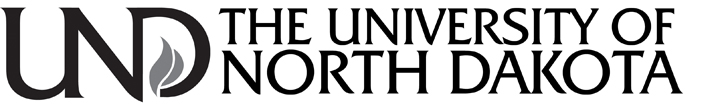 Employee Consent To Release NameFor Donated Leave PurposesI, ___________________________________________________________, hereby consent to the written or oral disclosure of my name to eligible donors for donated annual or sick leave purposes.______________________________________________________			_____________________________Signature of Employee						DatePlease return this form with the Long Term Medical Request Form